Вторник   28 .04. 2020Математика «Повторение»Задание: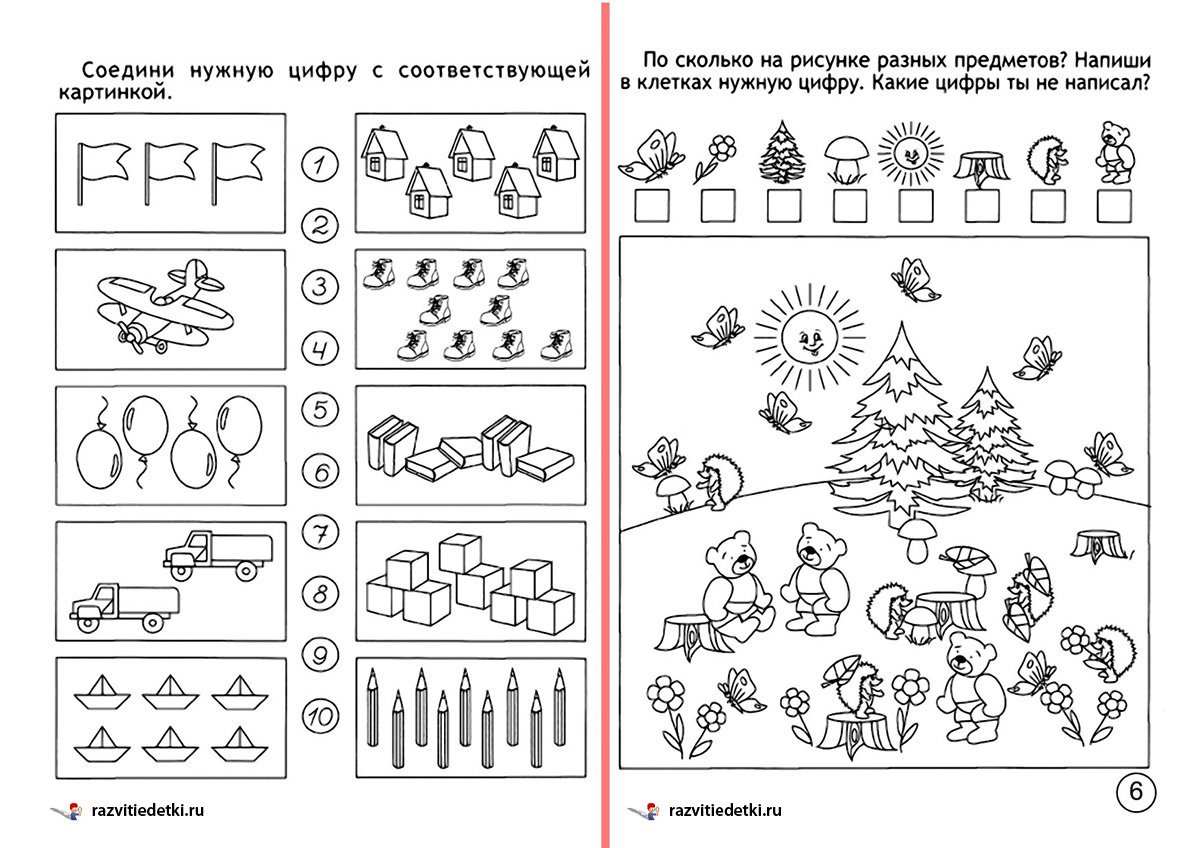 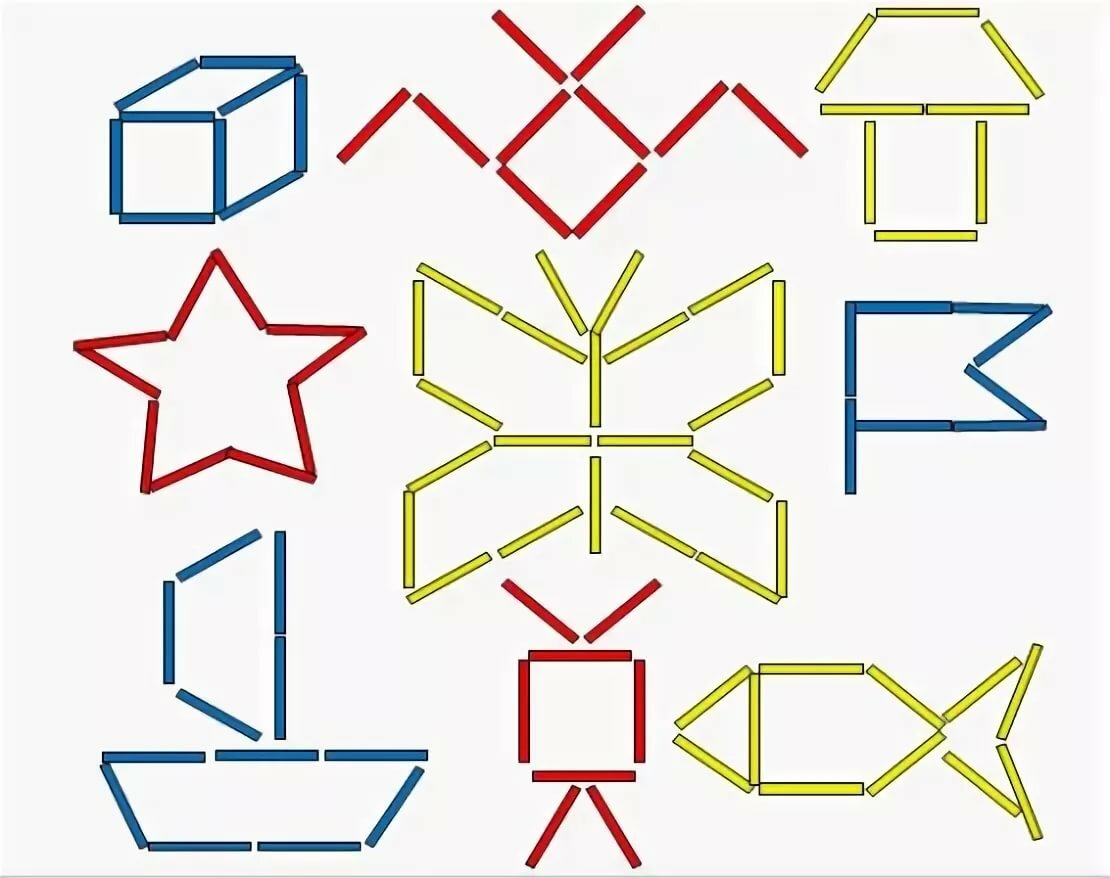 Среда 29 .04.2020Лепка– «Народная глиняная игрушка»Задание:  смотрим и лепим :https://www.youtube.com/watch?v=oEZIZmRSWpQ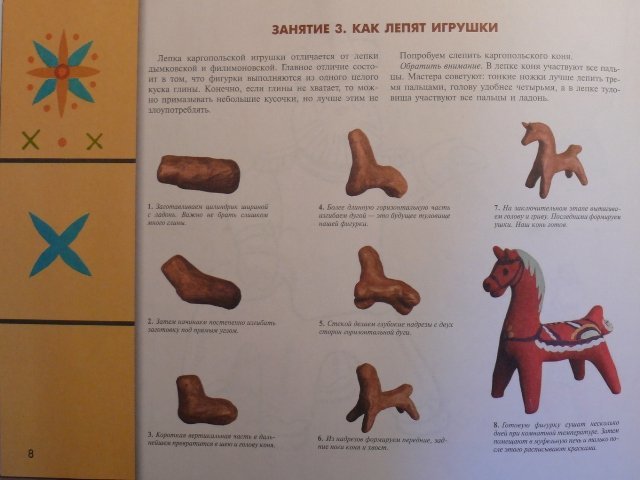 Речевое развитие : Составление рассказа на тему «Как Сережа нашел щенка»Задание: составить рассказ по картинеСегодня мы будем придумывать рассказ на тему «Как Сережа нашел щенка». Сначала расскажите, как Сережа пошел гулять, как увидел щенка. Опишите, какой был щенок и как назвал его Сережа. А потом расскажите, что было дальше: как Сережа ухаживал за щенком, как они играли и дружили.Ребенок рассказывает, далее воспитатель задает вопросы.- Вам понравился этот рассказ?- Какое имя придумал Сережа щенку?- Почему он так назвал щенка?- Что можно добавить, изменить в этом рассказе, чтобы он стал еще лучше? (выслушивает ответы желающих)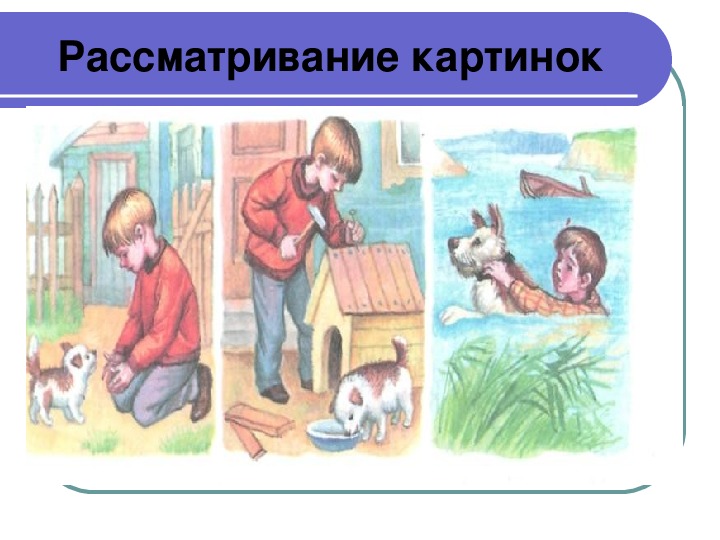 Четверг: 30 .04. 2020 Познавательное развитие:  Родина. Любовь к Отечеству.Задание: посмотреть и провести беседу с детьми.https://yandex.ru/efir?stream_id=4c11ebd63dc99a648c711336ce61eacahttps://www.youtube.com/watch?v=WRvvcjkOehs Шахматы: «Король»Задание: Показать, как ходит король. Разучить правило«Королей не уничтожают» и что оно означает.https://www.youtube.com/watch?v=WMDRPzI4McU